NGÂN HÀNG TMCP CÔNG THƯƠNG VIỆT NAM VIET NAM JOINT STOCK COMMERCIAL BANK FOR INDUSTRY AND TRADE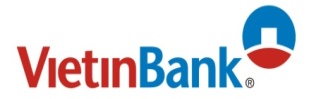 PHIẾU  ĐĂNG KÝ /THAY ĐỔI THÔNG TIN DỊCH VỤ TỰ ĐỘNG TRÍCH  NỢ TÀI KHOẢN (ÁP DỤNG CHO THU NỘP THUẾ ĐIỆN TỬ)REGISTRATION /INFORMATION CHANGE FOR DIRECT DEBIT SERVICE (APPLIED FOR ELECTRONIC TAX PAYMENT) Kính gửi : Ngân hàng TMCP Công thương Việt nam – Chi nhánh ………………………………………..…To: Vietnam Joint Stock Commercial Bank for Industry and Trade - Branch ……………………………..…Dành cho khách hàng (đánh dấu vào mục thích hợp)/For Customer Use Only (Please check the appropriate box)Tên khách hàng/Customer name: ……………………………………………………………………………………………………………..Mã số thuế/Taxpayer Identification Number : ………………………………………………………………………………………………..Địa chỉ/Address:………………………………….……….…………………….…………………………………………………………..…..Điện thoại/Telephone Number: …………………………….………………….…Email:…………………………….…………….…….…. Số xê-ri chứng thư số/Digital Certificate Serial No.: …………………….…….Hiệu lực chứng thư/Valid through:…………………….Chủ thể chứng thư số/Digital Certificate Owner: …………………………………………………………………………………….……..Tên tổ chức cung cấp chứng thư số/Certificate Authority: ……………………………………………………………………….……..Số tài khoản thanh toán sử dụng dịch vụ NTĐT/Registered Account for Electronic tax payment Service: …………………………Cam kết của khách hàng/ Customer’s Commitment                                                                                                                     …….………, ngày/date……..../………../………….      Kế toán trưởng/Chief Accountant                                                  Chủ tài khoản/Account Owner(Ký và ghi rõ họ tên/Sign and write full name)                            (Ký, đóng dấu và ghi rõ họ tên/Sign, stamp and write full name)Dành cho Ngân hàng : (Xác nhận thông tin và dịch vụ khách hàng đã đăng ký)/ For Bank Use Only: (Confirmation of information and service registered by customer)PHIẾU  ĐĂNG KÝ /THAY ĐỔI THÔNG TIN DỊCH VỤ TỰ ĐỘNG TRÍCH  NỢ TÀI KHOẢN (ÁP DỤNG CHO THU NỘP THUẾ ĐIỆN TỬ)REGISTRATION /INFORMATION CHANGE FOR DIRECT DEBIT SERVICE (APPLIED FOR ELECTRONIC TAX PAYMENT) Kính gửi : Ngân hàng TMCP Công thương Việt nam – Chi nhánh ………………………………………..…To: Vietnam Joint Stock Commercial Bank for Industry and Trade - Branch ……………………………..…Dành cho khách hàng (đánh dấu vào mục thích hợp)/For Customer Use Only (Please check the appropriate box)Tên khách hàng/Customer name: ……………………………………………………………………………………………………………..Mã số thuế/Taxpayer Identification Number : ………………………………………………………………………………………………..Địa chỉ/Address:………………………………….……….…………………….…………………………………………………………..…..Điện thoại/Telephone Number: …………………………….………………….…Email:…………………………….…………….…….…. Số xê-ri chứng thư số/Digital Certificate Serial No.: …………………….…….Hiệu lực chứng thư/Valid through:…………………….Chủ thể chứng thư số/Digital Certificate Owner: …………………………………………………………………………………….……..Tên tổ chức cung cấp chứng thư số/Certificate Authority: ……………………………………………………………………….……..Số tài khoản thanh toán sử dụng dịch vụ NTĐT/Registered Account for Electronic tax payment Service: …………………………Cam kết của khách hàng/ Customer’s Commitment                                                                                                                     …….………, ngày/date……..../………../………….      Kế toán trưởng/Chief Accountant                                                  Chủ tài khoản/Account Owner(Ký và ghi rõ họ tên/Sign and write full name)                            (Ký, đóng dấu và ghi rõ họ tên/Sign, stamp and write full name)Dành cho Ngân hàng : (Xác nhận thông tin và dịch vụ khách hàng đã đăng ký)/ For Bank Use Only: (Confirmation of information and service registered by customer)